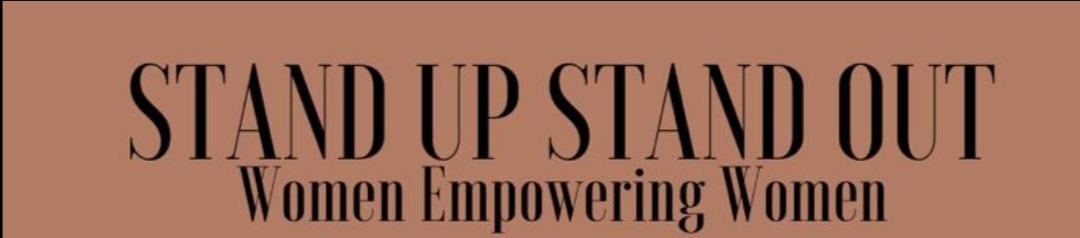 We are holding a 6-week workshop to help young women discover themselves by focussing on: self-care, self-esteem, wellness, team building activities, managing their social media, vision boards, guest speakers & MOREProject run time: Tuesday 3rd November 2020- Thursday 10th December 2020                                4:30-7:30pm, Young women aged: 16-24years Week 1 Tuesday 3.11.Week 2Tuesday 10.11Week 3Tuesday 17.11Week 4 Tuesday 24.11Week 5Tuesday 1.12Week 6Tuesday 8.12 Introductions &Team-building25minsBreak – 10minsMood boards Culture check 25minsBreak - 10minsYoga & Meditation (1hr)Hair & Beauty (1hr)Break - 10minsMood boards (20 min)Break – 10minsYoga - 30minsEmpowerment/ workshop- With Renee (30 mins)Break – 10minsMood boards (20mins)Break (10min)Yoga & Meditation (50mins)Hair & Beauty (1hr)Break - 10minsMood boards (20 min)Break – 10minsYoga - 30minsEmpowerment/ Workshop- Meera 20minsBreak- 10 minsWorkshop (30mins)Break -10minsYoga & Meditation (50 mins)Guest – Aromatherapy(30mins)Break  -10mins Workshop – 20minsBreak – 10minsYoga & MeditationThursday 5.11Thursday12.11Thursday19.11Thursday26.11Thursday3.11Thursday10.11Guest speaker(30 mins)Break- 10minsQ&As – 20minsMood /nutrition (20mins)  Break –10mins Meditation freq.Workshop with Renee (1hr inc 10 min break)Break –10 minsZumba - 40minsSexual health workshop (1hr inc. 10 min break)Nutrition 20minsBreak –10 minsYoga - 20minsWorkshop with Renee (1hr inc 10 min break)Break – 10minsDance aerobics-30minsGuest speaker & workshop 1hr inc 10min breakNutrition 20minsBreak –10 minsYoga - 20minsCelebration Special guest appearance